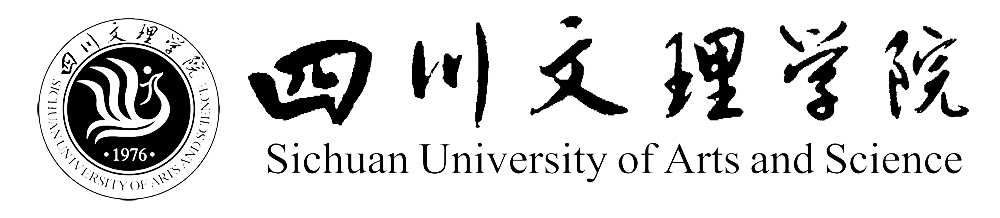 财务档案内部查阅、复印、借用审批表计划财务处制表查阅事由查阅人联系电话所查会计档案时间      年      月凭证号使用方式□查阅□复印   复印档案期间及凭证号：               共计：    张□借用   借用期间：   年   月   日至    年    月    日          归还时间：   年   月   日 □其他□查阅□复印   复印档案期间及凭证号：               共计：    张□借用   借用期间：   年   月   日至    年    月    日          归还时间：   年   月   日 □其他□查阅□复印   复印档案期间及凭证号：               共计：    张□借用   借用期间：   年   月   日至    年    月    日          归还时间：   年   月   日 □其他查阅单位负责人或项目负责人意  见签名（公章）：年  月  日计划财务处负责人意  见签名（公章）：年  月  日